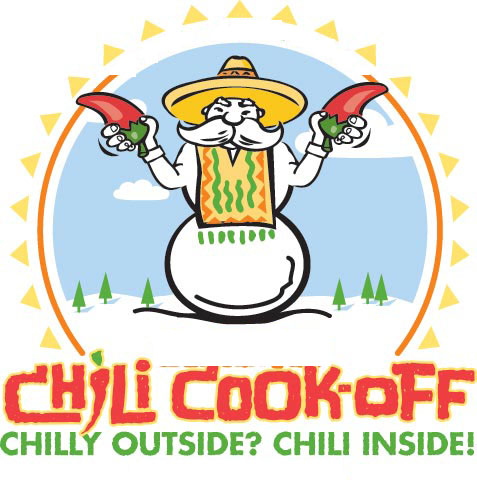         Sign Sheets at the Branch starting January 1st        Date:   January 25th 2019      Location:   Main Club Room       Time:      6:00 pm Judges tastes                 6:30 pm Public tastes